แผนจัดการเรียนรู้(Lesson Plan)1. ชื่อหน่วยการเรียนรู้		: นกกระเรียนพันธุ์ไทย (Eastern Sarus Crane)2. ช่วงชั้นการเรียนรู้		: มัธยมศึกษาตอนปลาย (ม.4 – ม.6)3. สถานที่ / จุดการศึกษา	: สวนสัตว์อุบลราชธานี4. ระยะเวลาการเรียนรู้		: 30 นาที5. กลุ่มสาระการเรียนรู้		: คณิตศาสตร์- มาตรฐาน ค 1.1 เข้าใจความหลากหลายของการแสดงจำนวน ระบบจำนวน การดำเนินงานของจำนวน ผลที่เกิดขึ้นจากการดำเนินการ สมบัติของการดำเนินการและนำไปใช้- ตัวชี้วัดที่ 1 ม.4 เข้าใจและใช้ความรู้เกี่ยวกับเซต และตรรกศาสตร์เบื้องต้นในการสื่อสารและสื่อความหมายทางคณิตศาสตร์6. ทักษะที่เกิดขึ้นกับผู้เรียน	: 1. การคำนวณ				  2. การแก้ปัญหา				  3. เห็นคุณค่าและเชื่อมั่นในตนเอง				  4. ทัศนะเชิงบวกต่อการเรียนรู้				  5. การคิดวิเคราะห์อย่างมีเหตุผล7. วัตถุประสงค์	          : 1. เพื่อให้นักเรียนมีความรู้เกี่ยวกับนกกระเรียนพันธุ์ไทย  2. เพื่อให้นักเรียนทำความเข้าใจการดำเนินการที่นิยามใหม่บนเซตของจำนวนจริง                                              หรือไม่  3. มีเจตคติที่ดีต่อการเรียนรู้ที่ดี 8. เนื้อหา   
ข้อมูลสัตว์ชื่อภาษาไทย / นกกระเรียนพันธุ์ไทย ชื่อภาษาอังกฤษ / Eastern Sarus Crane ชื่อทางวิทยาศาสตร์ / Antigone antigone sharpiiสิ่งที่น่าสนใจ : เป็นนกน้ำขนาดใหญ่ ลำตัวและปีกสีเทา คอตอนบนและหัวไม่มีขนแต่มีลักษณะเป็นตุ่มหนังสีส้มหรือสีแดงสด บริเวณกลางกระหม่อมเป็นแผ่นหนังเปลือยสีเทาหรือเขียวอ่อน คอยาว เวลาบินคอและขาจะเหยียดตรง ขายาวสีแดงอมชมพู มีแผ่นขนหูสีเทา ม่านตาสีส้มแดง ตัวผู้มีขนาดใหญ่กว่าตัวเมียถิ่นอาศัย : พื้นที่ลุ่มน้ำ พื้นที่ชุ่มน้ำในเขตสูง พื้นที่เกษตรกรรม และทุ่งนาอาหาร : สัตว์น้ำ พืชน้ำ สัตว์น้ำขนาดเล็ก แมลง เมล็ดพืช ข้าวเปลือกสถานภาพปัจจุบัน : เป็นสัตว์ป่าสงวน 1 ใน 19 ชนิด ตามพระราชบัญญัติสงวนและคุ้มครองสัตว์ป่า พ.ศ. 2562 และนกชนิดนี้ได้สูญพันธุ์ไปจากประเทศไทย ปัจจุบันองค์การสวนสัตว์ร่วมกับหน่วยงานต่างๆ ได้นำประชากรนกกระเรียนพันธุ์ไทยปล่อยกลับคืนสู่ธรรมชาติในพื้นที่ชุ่มน้ำของ จ.บุรีรัมย์ ซึ่งนกกระเรียนที่ปล่อยสามารถอยู่รอดและขยายพันธุ์ได้ในธรรมชาติวัยเจริญพันธุ์ : จับคู่แบบผัวเดียว เมียเดียว ผสมพันธุ์ในช่วงเดือนกรกฎาคม – กันยายน ทำรังขนาดใหญ่ ด้วยกิ่งไม้ขัดสานกันวางไข่ครั้งละประมาณ 1-3 ฟอง ระยะฟักไข่ประมาณ 31-34 วันขนาดและน้ำหนัก : ความสูงเฉลี่ยประมาณ 150-180 เซนติเมตร น้ำหนักประมาณ 5-9 กิโลกรัม9. กระบวนการเรียนรู้ Before ก่อนเข้าสู่ Google Meet (5 นาที)- ครูที่โรงเรียนแจ้งตารางการเรียนรู้ให้กับนักเรียนที่จะเข้าเรียน และคุณครูอธิบายเกี่ยวกับการเข้าเรียนรู้ให้กับผู้เรียนได้ทราบก่อนที่จะเข้ากิจกรรมการเรียนรู้กับฝ่ายการศึกษาสวนสัตว์อุบลราชธานี  During ขั้นตอนการเรียนรู้ผ่าน Google Meet (20นาที)	นำเข้าสู่บทเรียนโดยครูสวนสัตว์แนะนำตัวเองพร้อมบอกถึงวัตถุประสงค์ และขั้นตอนการเรียนการสอน 1. คุณครูสวนสัตว์ เตรียมความพร้อมในเรื่องของอุปกรณ์ที่ใช้ในการเรียน เช่นป้ายข้อมูลสัตว์ สมาร์ทโฟน/สื่ออื่นๆ2. ครูสวนสัตว์นำผู้เรียนเข้าสู่เนื้อหาและเริ่มต้นกระบวนการเรียนรู้3. การเปิดโอกาส ถาม - ตอบ และพูดคุยสนทนา4. นักเรียนทำใบงานทดสอบความรู้5. นักเรียนส่งใบงานให้ครูสวนสัตว์After หลังจากการเรียนผ่าน Google Meet (5 นาที)ครูสวนสัตว์สรุปพร้อมกับตรวจสอบใบงานและเฉลยคำตอบให้ผู้เรียนทราบ10. กิจกรรมเสริม            1. นักเรียนเกิดความคิดที่สร้างสรรค์ด้านการอนุรักษ์สัตว์ป่าที่หลากหลายวิธีมากขึ้น11. สื่อ/อุปกรณ์  ป้ายข้อมูลสัตว์ สมาร์ทโฟน หรือสื่ออื่นๆ12. การประเมินผล  ประเมินจากแบบทดสอบความรู้ 13. วันที่จัดทำหน่วยการเรียนรู้   1 มีนาคม 256714. ผู้จัดทำ  นายนรบดี คำใบ/ นางสาวจิวภัทร พลธรรม ใบกิจกรรมทดสอบความรู้ระดับชั้นมัธยมศึกษาตอนปลาย (ม.4-6)เรื่อง นกกระเรียนพันธุ์ไทย (Eastern Sarus Crane)ชื่อ.................................................สกุล........................................ชั้น........................โรงเรียน...............................................คำชี้แจง   ให้นกกระเรียนพันธุ์ไทยและไข่เป็นจำนวนใดๆให้    x   = 3  ให้    -  2  + 1 แล้ว 2 x 3 มีค่าเท่าไหร่......?  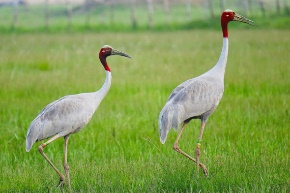 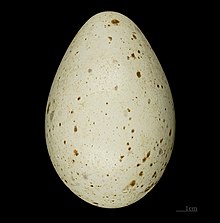 คำตอบคือ..........................................................................................